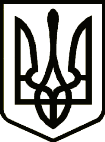 УКРАЇНАТЕТІЇВСЬКА МІСЬКА РАДАТЕТІЇВСЬКОГО РАЙОНУ КИЇВСЬКОЇ ОБЛАСТІДВАДЦЯТЬ ШОСТА СЕСІЯ СЬОМОГО СКЛИКАННЯ            РІШЕННЯм ТетіївПро внесення доповнень до Заходів міської Програми «Обдарована дитина» на 2016-2020 роки       З метою  формування інтелектуального потенціалу нації шляхом створення оптимальних умов для виявлення обдарованої молоді міста та  надання їй підтримки в розвитку творчого потенціалу, самореалізації особистості в сучасному суспільстві, постійного духовного самовдосконалення,  відповідно до п. 22 ст. 26, пп.1 п. «а» ч. 1 ст. 34    Закону України «Про місцеве самоврядування в Україні», міська рада                                              В И Р І Ш И Л А:1. Внести доповнення  до Заходів міської Програми «Обдарована дитина» на 2016-2020 роки, доповнивши пунктом::      13.-  Фінансова підтримка учнівського самоврядування РОСТу.          Міський голова                                           Р.В. Майструк          20.12.2019 р.          №  758 - 26-VII         Начальник юридичного відділу                                                 Н.М. Складена